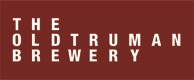 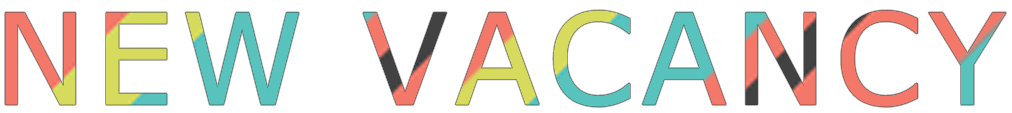 OPERATIONS TEAM MEMBER – EVENTS DEPTIdeally with 1 year of experienceDuties include (but not limited to): Understanding and managing the impact of events and markets on the wider estate. Develop an understanding of health and safety aspects of events and marketsCollating specific documents (eg. Contracts, risk assessments, event floor plans, event schedules etc.)  and general administration work Integrating with our different site teams (events, estates , maintenance, accounts, car parking attendants) to ensure a smooth transition from sale to post event Initially shadowing and eventually taking part in and organising both venue – client viewings and operations Inform car parks and main reception and staff of upcoming events and marketsDevelop a strong working relationship with clients through great service and follow up Signing on and off a venue Venue upkeep Frequent communication with suppliers and clients Booking in staff when needed Weekend coverage when needed There may be other responsibilities that we hand over to you as when appropriate, depending on your skills and personal development Skills required: Excellent + efficient organisational skillsMeticulous attention to detail Excellent interpersonal and communicate skills and the confidence to liaise with clients and suppliers Proactive and positive in your approach to work Bright, friendly and personable character with interest in the events industry Holiday: We offer 28 days holiday paid (8 of which are bank holiday). The remaining should be used 5 days per quarter unless agreed in advance. This starts after your 3 month probation period. General Working Hours: Monday to Friday 9am-6pm and be flexible to work weekends when required. To apply for this position please email:Laurence@trumanbrewery.comwww.trumanbrewery.com